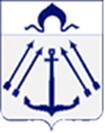 СОВЕТ  ДЕПУТАТОВ ПОСЕЛЕНИЯ  КОКОШКИНО   В ГОРОДЕ МОСКВЕ	_______________________________________________________________________проект   РЕШЕНИЕ                                                       от 28.09.2017  года № ______О плане работы Совета депутатовпоселения Кокошкино в городе Москвена третий квартал 2017 года      Руководствуясь Регламентом Совета депутатов поселения Кокошкино, утвержденным решением Совета депутатов от 19.09.2013г. № 3/3(в ред. решений от 23.06.2015 № 121/3, от 24.11.2016 № 228/3), Уставом поселения Кокошкино, Совет депутатов поселения Кокошкино  решил:    	1. Утвердить план работы Совета депутатов   поселения Кокошкино на четвертый квартал  2017 года (приложение).	2. Опубликовать настоящее решение в информационном бюллетене администрации и разместить на официальном сайте администрации  поселения Кокошкино в информационно-телекоммуникационной сети «Интернет».	 3. Контроль за исполнением настоящего решения возложить на заместителя председателя Совета депутатов поселения Кокошкино  Иванову И.А.Глава  поселения Кокошкино                                                                             М.А. АфонинПриложениек решению Совета депутатовпоселения Кокошкиноот 28.09.2017 г. № ______         ПЛАНработы Совета депутатов   поселения Кокошкино на  четвертый квартал 2017 года1. Нормотворческая деятельность 2. Заседания Совета депутатов, депутатские слушания3.  Работа постоянных комиссий Совета депутатов поселения  Кокошкино 4. Прием избирателей по графику.№п/пНаименование проектаНормативного правового актаСроки исполненияОтветственные за подготовку1О внесении изменений и дополнении в Устав поселения КокошкинооктябрьОтделы Администрации2О проекте бюджета поселения Кокошкино на 2018 годоктябрьОтделы Администрации3О назначении публичных слушаний по проекту бюджета поселения Кокошкино на 2018 год и порядке учета предложений и участия граждан в его обсужденииоктябрьОтделы Администрации2О бюджете поселения Кокошкино на 2018 годноябрьОтделы Администрации3О плане работы Совета депутатов поселения Кокошкино на 1 квартал 2018 годадекабрьОтделы Администрации4О внесении изменений и дополнений  в принятые нормативно-правовые актыв течение кварталаОтделы Администрации№п/пНаименование проектаНормативного правового актаСроки исполненияОтветственные заподготовку1Заседания Совета депутатов26.10.201723.11.2017       28.12.2017 Глава поселения, отделы Администрации2Депутатские слушания по выносимым на заседания Совета депутатов вопросамв течение кварталаЗам. председателя Совета депутатов, отделы администрации№п/пНаименование вопроса, проектанормативно-правового актаСроки исполненияОтветственные заподготовку1Участие в предварительном рассмотрении вопросов, вносимых в повестку дня заседаний Совета депутатовв течение кварталаПредседатели постоянных депутатских комиссий2Участие в рассмотрении и подготовке ответов на вопросы письменных и устных обращений граждан поселения и юридических лицв течение кварталаЧлены постоянных депутатских комиссий3Осуществление контроля за исполнением решений Совета депутатовв течение кварталаПредседатели постоянных депутатских комиссий4Заседание постоянных комиссий в соответствии с их функциямив течение кварталаПредседатели постоянных депутатских комиссий